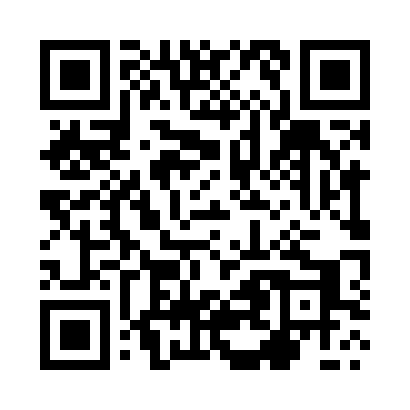 Prayer times for Sulborowice, PolandWed 1 May 2024 - Fri 31 May 2024High Latitude Method: Angle Based RulePrayer Calculation Method: Muslim World LeagueAsar Calculation Method: HanafiPrayer times provided by https://www.salahtimes.comDateDayFajrSunriseDhuhrAsrMaghribIsha1Wed2:455:1212:375:448:0310:192Thu2:415:1012:375:458:0410:233Fri2:375:0812:375:468:0610:264Sat2:345:0712:375:478:0810:295Sun2:305:0512:375:488:0910:326Mon2:275:0312:365:498:1110:357Tue2:235:0112:365:508:1210:388Wed2:225:0012:365:518:1410:429Thu2:214:5812:365:518:1510:4310Fri2:214:5612:365:528:1710:4411Sat2:204:5512:365:538:1810:4512Sun2:194:5312:365:548:2010:4513Mon2:194:5212:365:558:2210:4614Tue2:184:5012:365:568:2310:4715Wed2:174:4912:365:578:2410:4716Thu2:174:4712:365:588:2610:4817Fri2:164:4612:365:598:2710:4918Sat2:164:4512:365:598:2910:4919Sun2:154:4312:366:008:3010:5020Mon2:154:4212:366:018:3210:5121Tue2:144:4112:366:028:3310:5122Wed2:144:3912:376:038:3410:5223Thu2:134:3812:376:038:3610:5224Fri2:134:3712:376:048:3710:5325Sat2:134:3612:376:058:3810:5426Sun2:124:3512:376:068:3910:5427Mon2:124:3412:376:068:4110:5528Tue2:124:3312:376:078:4210:5529Wed2:114:3212:376:088:4310:5630Thu2:114:3112:376:098:4410:5731Fri2:114:3012:386:098:4510:57